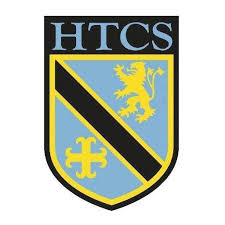                           Mathematics Faculty                         Year 10 Foundation – Autumn Term 1                         Unit 2 Overview – Manipulating ExpressionsTopicKey IdeasProgressProgressProgressTopicKey IdeasRAGManipulating ExpressionsI can simplify expressions involving single brackets.Manipulating ExpressionsI can expand double brackets.Manipulating ExpressionsI can factorise expressions by taking out common factors.Manipulating ExpressionsI can factorise quadratic expressions.Manipulating ExpressionsI can simplify expressions including fractions.Manipulating ExpressionsI can use identities.Manipulating ExpressionsI can show algebraic expressions are equivalent.Manipulating ExpressionsI can use algebra to verify a statement.Manipulating ExpressionsI can rearrange formulae.Manipulating ExpressionsI can substitute positive and negative numbers into expressions.LessonLearning FocusAssessmentKey Words1Simplifying expressions by expanding brackets and collecting like terms (CM clips 9 & 13)Formative assessment strategies e.g. MWBs, whole class questioning, Diagnostic Questions, SLOP time with self-assessment, Live Marking etc.Assessment is also supported with our use of ILOs, set through Century Learning, Corbettmaths, Dr Frost Maths and Justmaths.Finally, units are assessed through skills checks and half termly assessments, as part of our Assessment Calendar in Mathematics.bracket, expand, term, like term, simplify2Expanding double brackets (CM clip 14)Formative assessment strategies e.g. MWBs, whole class questioning, Diagnostic Questions, SLOP time with self-assessment, Live Marking etc.Assessment is also supported with our use of ILOs, set through Century Learning, Corbettmaths, Dr Frost Maths and Justmaths.Finally, units are assessed through skills checks and half termly assessments, as part of our Assessment Calendar in Mathematics.bracket, expand, term, simplify, quadratic3Expanding double brackets with a coefficient of x greater than one (CM clip 14)Formative assessment strategies e.g. MWBs, whole class questioning, Diagnostic Questions, SLOP time with self-assessment, Live Marking etc.Assessment is also supported with our use of ILOs, set through Century Learning, Corbettmaths, Dr Frost Maths and Justmaths.Finally, units are assessed through skills checks and half termly assessments, as part of our Assessment Calendar in Mathematics.bracket, expand, term, simplify, coefficient, quadratic4Factorising algebraic expressions by taking out common factors (CM clip 117)Formative assessment strategies e.g. MWBs, whole class questioning, Diagnostic Questions, SLOP time with self-assessment, Live Marking etc.Assessment is also supported with our use of ILOs, set through Century Learning, Corbettmaths, Dr Frost Maths and Justmaths.Finally, units are assessed through skills checks and half termly assessments, as part of our Assessment Calendar in Mathematics.expression, factorise, factor5Factorising quadratic expressions including those written as the difference of two squares (CM clip 118)Formative assessment strategies e.g. MWBs, whole class questioning, Diagnostic Questions, SLOP time with self-assessment, Live Marking etc.Assessment is also supported with our use of ILOs, set through Century Learning, Corbettmaths, Dr Frost Maths and Justmaths.Finally, units are assessed through skills checks and half termly assessments, as part of our Assessment Calendar in Mathematics.factorise, expression, quadratic, bracket, sum, product, difference, square6Simplifying algebraic expressions by applying the index laws and cancelling common factors (CM clips 24 & 174)Formative assessment strategies e.g. MWBs, whole class questioning, Diagnostic Questions, SLOP time with self-assessment, Live Marking etc.Assessment is also supported with our use of ILOs, set through Century Learning, Corbettmaths, Dr Frost Maths and Justmaths.Finally, units are assessed through skills checks and half termly assessments, as part of our Assessment Calendar in Mathematics.expression, law, index, term, simplify, factorise, factor7Recognising and using identities.  Showing algebraic expressions are equivalent.  Using algebraic expressions to verify a statement.Formative assessment strategies e.g. MWBs, whole class questioning, Diagnostic Questions, SLOP time with self-assessment, Live Marking etc.Assessment is also supported with our use of ILOs, set through Century Learning, Corbettmaths, Dr Frost Maths and Justmaths.Finally, units are assessed through skills checks and half termly assessments, as part of our Assessment Calendar in Mathematics.identity, equation, expression, coefficient, expand, equate, equivalent, verify8Rearranging formulae to change the subject (CM clip 7)Formative assessment strategies e.g. MWBs, whole class questioning, Diagnostic Questions, SLOP time with self-assessment, Live Marking etc.Assessment is also supported with our use of ILOs, set through Century Learning, Corbettmaths, Dr Frost Maths and Justmaths.Finally, units are assessed through skills checks and half termly assessments, as part of our Assessment Calendar in Mathematics.formula, subject, rearrange, inverse, power9Substituting positive and negative values into expressions and formulae (CM clip 20)Formative assessment strategies e.g. MWBs, whole class questioning, Diagnostic Questions, SLOP time with self-assessment, Live Marking etc.Assessment is also supported with our use of ILOs, set through Century Learning, Corbettmaths, Dr Frost Maths and Justmaths.Finally, units are assessed through skills checks and half termly assessments, as part of our Assessment Calendar in Mathematics.substitute, positive, negative, expression, formula